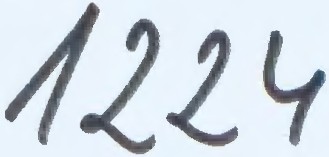 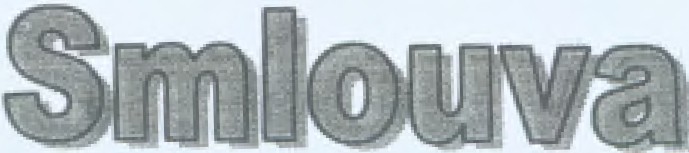 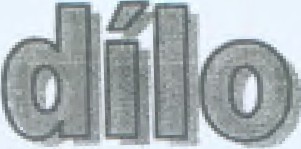 ve smyslu ustanovení  § 536-565 Obchodního  zákoníku o  provedení  prací a služeb v oblastiDEZINFEKCE,DEZINSEKCEA DERATIZACEI.Smluvní stranyObjednavatel:	ČR-Katastrální úřad pro Karlovarský kraj	Sokolovská 875/167	360 05 Karlovy Varyzastoupeny:	Ing. Jitka Stoklasová, ředitelkaIČO	711 85 232bankovní spojení:	ČNB Plzeňč.u.: 99828341/0710Zhotovitel :	Karel SochorMasarykova 771,363 OJ OstrovIČ005311772	DIČ CZ8110061916teL: 777477310,602 170 614e-mail:dddkare/sochot@emaiLczBanko11ni spojeni: KOBA Ostro11115-3158240227/0100II.Úvodní ustanoveniSmlouva se uzavírá po předběžném projednání poptávky objednavatele a nabídky dodavatele o provádění veškerých dezinfekčních,dezinsekčních a deratiz.ačních prací v objektech a správě objednavatele.III.Předmět  a způsob plněníDezinfekční práce- provedení dezinfekčních prací-zabránění škodlivého působení mikroorganismů (bakterie,viry,houby,plisně).Práce budou provedeny moderními,vysoce účinnými prostředky bez agresivity,schválenými hlavním hygienikem ČR,bez nepříjemného zápachu,které působí v nízkých koncentracích a v krátkých expozicích s širokým spektrem účinnosti (vč.TBC,IDV a pod.)Dezinsekční práce - hubení veškerého škodlivého a obtížného hmyzu i ostatrúch členovců (šváb o.,rus d.,vši,blechy,rybenky.štěnice,mravenci-r.Lasius,Faraon apod,klfšťata,pavouci,roztoči,lesák,vrtavec,zmokaz,vosy,moli,mouchy,mušky,komáři atd)­ bude provedeno minimálně toxickými prostfedky,bezzápachu a beze stop,s vysokou a dlouhotrvající11činnosú,schválenými hlavním hygienikem ČR, neomačené jako (OJ)EDY,zNJ)-dle schválených standartnich metodik,diskrétně,s citlivým přístupem.Deratizačnf práce-hubení hlodavců (myši d.,potkanů o.,myšic,rejslru a pod.}bude_erovedeno výhradně antiakoagulanty II. a III.generace povolenými hlavním hygienikem CR.pllsobícími již pfi jednorázovém použití,ve formě granulí,či ve vlhkých prostorách ve formě voskových bloků,v  uzavřených,plastových,řádněomačených staničkách,v prostorách kanalizace ve formě voskových „salámů".Práce jsou prováděny dle metodiky hlavního hygienika ČR,též tak,aby nedošlo k porušeni zákona č.167/1993 Sb."Na ochranu zvířat proti týráni''V nabídnuté práci je i sběr uhynulých zvířat.Nabídka zvláštních služeb-např.hubeni-krtků,slimáků,následná dezinsekce a dezinfekce pdd po holubech,speciální nástřiky půd proti dfevokamým houbám (vč.dřevomorky),nástřiky půd proti požárům,ničenf plevelů apod.Zvláštní ustanoveniVeškeré DDD práce budou prováděny řádně,dle schválených technologických postup-0,schválenými prostředky  Hl.hygienika   ČR.včas,s následnými kontrolami.O těchto pracích bude sepsán protokol.Firma Vám stálým zvyšováním odborné kvalifikace,dlouholetou praxí v oboru (cca 20 let)a znalosti specifik K.Varů i okolí 7.81'Učuje rychlé,kvalitnf a diskrétní služby.Jsme členy Sdruženi DDD ČR-profesionálních pracovníků ČR v oblasti DEZINFEKCE, DEZINSEKCE,DERATIZACE.Způsob plnění,cena za díloCena za dílo je smluvní.Dezinfekční práce	a) dle potřeT,yDezinsekční práceDeratizační prácea) dle potřeby...............2x ročně' ...................../	.Cena je stanovena  částkou  =1 500,- + DPH dle platných předpisůz.a každou provedenou akciPřesná specifikace bude doložena přílohou k faktuře (zakázkový list)V případě navýšení rozsahu prací budou dle posouzení obou stran tyto navýšeny vzájemnýmdodatkem této smlouvy.Materiálové a jiné náklady (doprava a pod.) jsou součásti jednotlivých cen za provedené práce.Způsob úhradySplatnost faktur za. provedené služby je stanovena na 10 dní od doručení objednavateli.(či jinak po vzájemné domluvě)VII.Čas plněnía) Smlouva nabývá účinnosti dnem podpisu obou smluvních stran a sjednává se na dobu neurčitou2.Smlouvu mtiže vypovědět kterákoliv zúčastněná strana v tříměsíční výpovědní lhůtě,pokud není dohodou stanoveno jinak a musí být tak učiněno písemně3.0statní práva a povinnosti touto smlouvou výslovně neupravená se řídí příslušnými ustanoveními Obchodního zákoníku.4.Smlouva se vyhotowje ve dvou stejnopisech,z nichžjeden obdrží zhotovitel a jeden objednavatel.S.Tato smlouva mtiže být měněna pouze písemnými dodatky. 6.Tato smlouva ruší předchozí smlouvu z /VIII.Podpisy  smluvních stranSmluvní strany prohlašují,že jsou si vědomy obsahu a výmamu této smlouvy a na důkaz tohojakož i své svobodné a pravé vůle připojují své podpisy                                  dne.......15. 9.2016..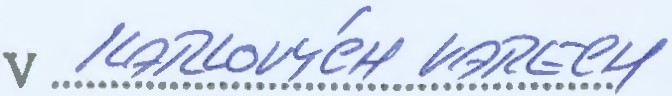 Katastrálnl úřad	arlovarský kraj Sokolovská 875/16 , 360 05 Karlovy Vary lC: 71Í  85 232     Tel.: 353417 Ill-4..........	···zhotovitel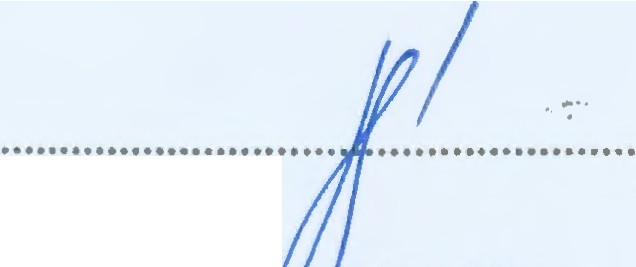 DERA TI ZACE - DEZINSEKCE DEZINFEKCEKAREL SOCHORIČO : OS3 11 772. DIČ: CZ81100b191b: 63 01 Ostrov, Masorykovamobil: 777  477  310, ó02  170 b14_.     ;I : c!ddhrel,ochor@-il.es